РЕШЕНИЕ11. 11. 2022 г. № 27 а. ХакуринохабльО внесении изменений в решение Совета народных депутатов муниципального образования «Шовгеновский район» №578 от 04.07.2017г. «Об утверждении Положения «О денежном вознаграждении лиц, замещающих муниципальные должности, и денежном содержании муниципальных служащих муниципального образования «Шовгеновский район» На основании постановления Кабинета Министров Республики Адыгея от 27 октября  2022 г. №268  «Об установлении нормативов формирования расходов на оплату труда депутатов, выборных должностных лиц местного самоуправления, осуществляющих свои полномочия на постоянной основе, муниципальных служащих и материальное содержание органов местного самоуправления» Совет народных депутатов муниципального образования «Шовгеновский район»РЕШИЛ:Внести изменения и дополнения в решение Совета народных депутатов муниципального образования «Шовгеновский район» №578 от 04.07.2017г. «Об утверждении Положения «О денежном вознаграждении лиц, замещающих муниципальные должности, и денежном содержании муниципальных служащих муниципального образования «Шовгеновский район».Приложение №1 изложить в новой редакции согласно приложению № 1 к настоящему решению. Приложение №2 изложить в новой редакции согласно приложению № 2 к настоящему решению.Настоящее решение вступает в силу со дня его опубликования и распространяется на правоотношения, возникшие с 01.10.2022г.Председатель Совета  народных депутатовмуниципального образования«Шовгеновский район»                                                     А.Д. Меретуков Приложение №1 к решению СНД муниципального образования «Шовгеновский район» № 27 от 11. 11. 2022 г..Размер должностных окладов депутатов, выборных должностных лиц местного самоуправления, муниципальных должностных лиц, осуществляющих свои полномочия на постоянной основеПриложение №2 к решению СНД муниципального образования «Шовгеновский район» № 27 от 11. 11. 2022 г.Размеры должностных окладов муниципальных служащих муниципального образования «Шовгеновский район»        РЕСПУБЛИКА АДЫГЕЯСовет народных депутатов    муниципального образования«Шовгеновский район»             АДЫГЭ РЕСПУБЛИКМуниципальнэ образованиеу«Шэуджэн район»янароднэ депутатхэм я СоветНаименование должностейРуб.Глава муниципального образования «Шовгеновский район»12800Председатель Совета народных депутатов муниципального образования «Шовгеновский район»12800Председатель контрольно-счетного органа муниципального образования «Шовгеновский район»10900Наименование должностиДолжностной оклад (в рублях)Раздел 1. Должности муниципальной службы, учреждаемые в исполнительно-распорядительном органе муниципального образования для непосредственного исполнения полномочий лица, замещающего муниципальную должностьРаздел 1. Должности муниципальной службы, учреждаемые в исполнительно-распорядительном органе муниципального образования для непосредственного исполнения полномочий лица, замещающего муниципальную должностьГлавная должность муниципальной службыГлавная должность муниципальной службыПервый заместитель главы администрации муниципального образования11300Заместитель главы администрации10500Ведущая должность муниципальной службыВедущая должность муниципальной службыПомощник главы администрации муниципального образования8700Раздел 2. Должности муниципальной службы, учреждаемые для обеспечения исполнения полномочий исполнительно-распределительного органа муниципального образованияРаздел 2. Должности муниципальной службы, учреждаемые для обеспечения исполнения полномочий исполнительно-распределительного органа муниципального образованияГлавная должность муниципальной службыГлавная должность муниципальной службыУправляющий делами муниципального образования10300Ведущая должность муниципальной службыВедущая должность муниципальной службыРуководитель комитета, управления, отдела9600Начальник отдела, комитета администрации муниципального образования8800Заместитель руководителя комитета, управления, отдела8700Старшая должность муниципальной службыСтаршая должность муниципальной службыНачальник отдела в составе комитета, управления7400Главный специалист7100Ведущий специалист6500Младшая должность муниципальной службыМладшая должность муниципальной службыСпециалист 1 категории4700Специалист 2 категории4100Раздел 3. Должности муниципальной службы, учреждаемые для обеспечения исполнения полномочий представительного органа муниципального образованияРаздел 3. Должности муниципальной службы, учреждаемые для обеспечения исполнения полномочий представительного органа муниципального образованияГлавная должность муниципальной службыГлавная должность муниципальной службыУправляющий делами Совета народных депутатов10300Старшая должность муниципальной службыСтаршая должность муниципальной службыГлавный специалист7100Раздел 4. Должности муниципальной службы, учреждаемые для обеспечения исполнения полномочий контрольно-счетного органа муниципального образованияРаздел 4. Должности муниципальной службы, учреждаемые для обеспечения исполнения полномочий контрольно-счетного органа муниципального образованияСтаршая должность муниципальной службыСтаршая должность муниципальной службыГлавный инспектор7100Ведущий инспектор6500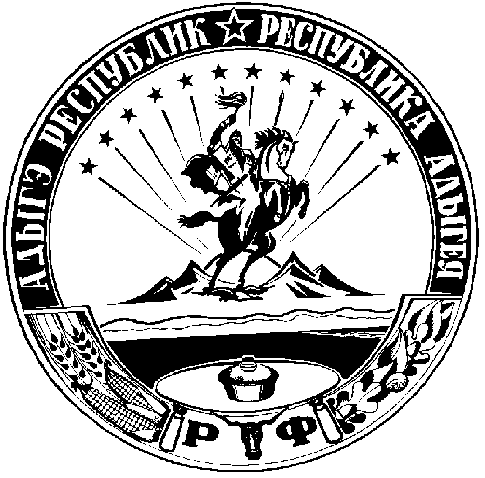 